CLINICAL TRIALRESULTSSUMMARYI N S E R T N A M E O F S T U D Y H ER EInsert PI Name(s) Here Insert Date HereInserts information about grant/funding that made this study possibleTHANK YOUInsert thank you message here. Example:Thank you for participating in this clinical trial! Clinical trials are critical to making advancements in the scientific community and your involvement will help further important clinical research that can make an impact.Insert any relevant medical terms and definitions to make your summary more understandable.1. Insert term: Insert definitionNow that you know your audience and metrics, you can start creating your report. Kick things off by presenting the big picture. Give a snapshot which summarizes how you are doing across all social media platforms. Here, you can do a health check and assess how well these platforms are doing for the reporting period.Insert the purpose of the study here. Why is this study relevant/important to the scientific community?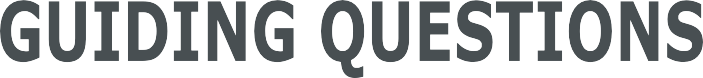 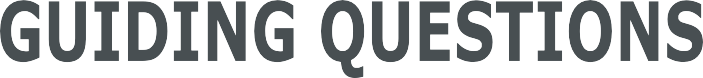 Insert the guiding questions of the study that prompted this research.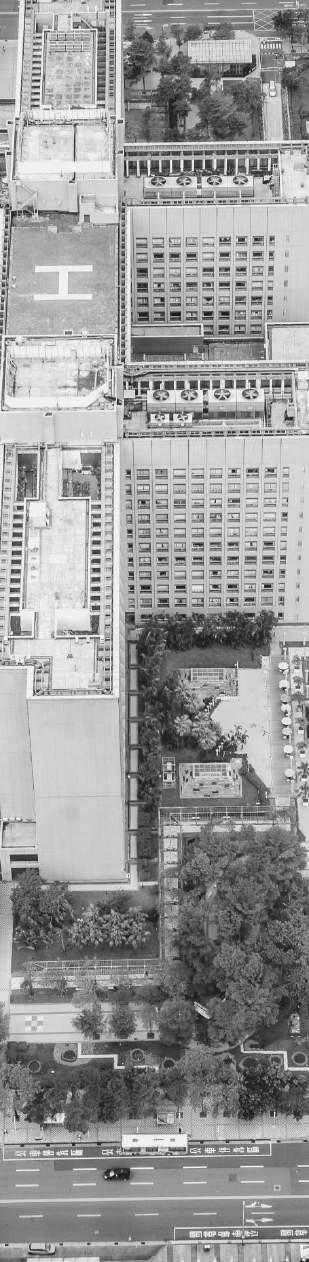 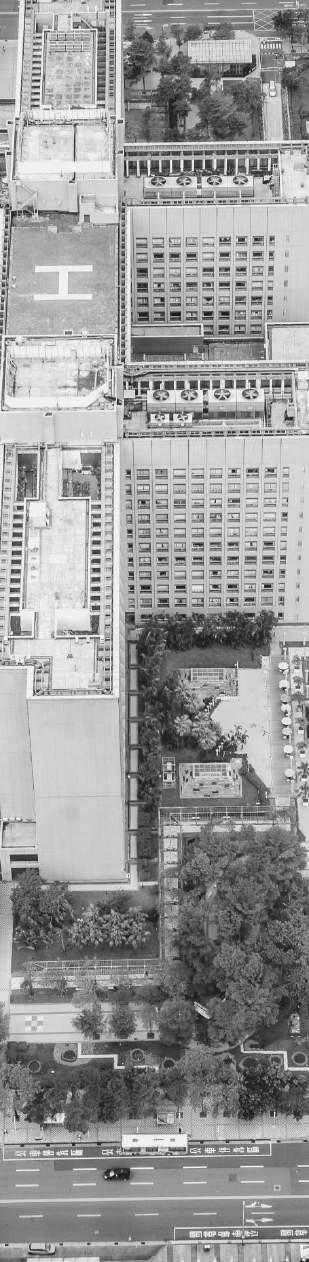 PROCEDURES RECAPWHAT HAPPENED IN THIS STUDY?Briefly discuss the main steps that were taken in the clinical trial (ie. what type of data was collected, were samples taken, were surveysgiven out, etc)1. Insert procedures herePOST TRIAL UPDATEInsert an update of what happened after the participants left the trial (ie. what happened to the data collected in the study/what was done to it?)RESULTS BREAKDOWNWhat are the main findings of this study? It may be helpful to reference the guiding questions/hypotheses previously mentioned in the summary. What did the data reveal?Insert results breakdown here100%75%50%25%0%Insert graphs or charts of data belowGoal 1	Goal 2	Goal 3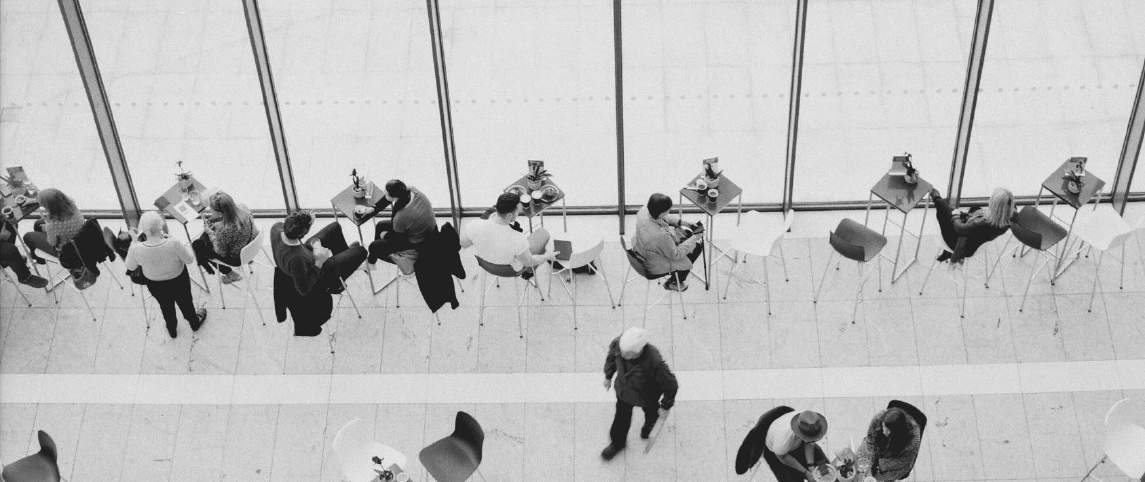 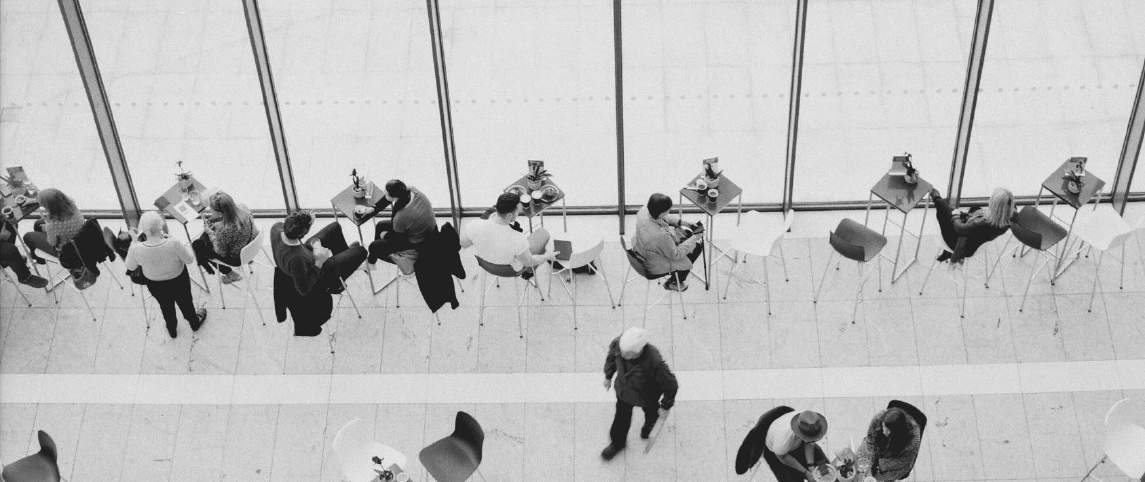 FUTURE STEPSTalk about any next steps for this research, if applicable. This is also a great space to include any other information you would like the reader to know.Insert future steps here. Insert link to study here to allow readers to learn more about your study.Insert picture related to study content below